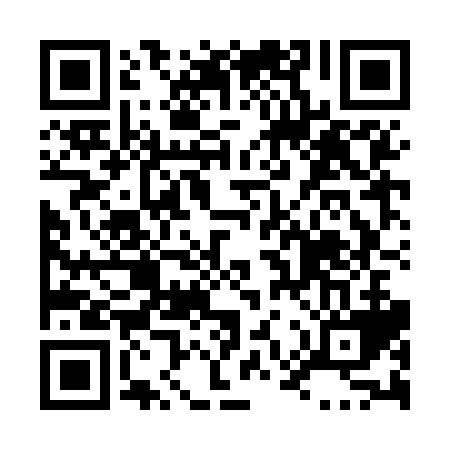 Prayer times for Victoria Corners, Ontario, CanadaMon 1 Jul 2024 - Wed 31 Jul 2024High Latitude Method: Angle Based RulePrayer Calculation Method: Islamic Society of North AmericaAsar Calculation Method: HanafiPrayer times provided by https://www.salahtimes.comDateDayFajrSunriseDhuhrAsrMaghribIsha1Mon3:485:411:266:479:1011:032Tue3:495:421:266:479:1011:023Wed3:505:421:266:479:1011:024Thu3:515:431:266:479:0911:015Fri3:525:441:266:469:0911:006Sat3:535:441:276:469:0911:007Sun3:545:451:276:469:0810:598Mon3:555:461:276:469:0810:589Tue3:575:471:276:469:0710:5710Wed3:585:471:276:469:0710:5611Thu3:595:481:276:459:0610:5512Fri4:005:491:276:459:0610:5413Sat4:025:501:286:459:0510:5314Sun4:035:511:286:459:0410:5215Mon4:055:521:286:449:0310:5016Tue4:065:531:286:449:0310:4917Wed4:075:541:286:439:0210:4818Thu4:095:551:286:439:0110:4619Fri4:105:551:286:439:0010:4520Sat4:125:561:286:428:5910:4421Sun4:135:571:286:428:5810:4222Mon4:155:581:286:418:5710:4123Tue4:175:591:286:418:5610:3924Wed4:186:011:286:408:5510:3725Thu4:206:021:286:398:5410:3626Fri4:216:031:286:398:5310:3427Sat4:236:041:286:388:5210:3328Sun4:256:051:286:378:5110:3129Mon4:266:061:286:378:5010:2930Tue4:286:071:286:368:4910:2731Wed4:306:081:286:358:4810:26